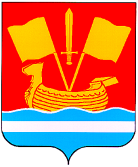 СОВЕТ ДЕПУТАТОВ КИРОВСКОГО МУНИЦИПАЛЬНОГО РАЙОНА ЛЕНИНГРАДСКОЙ ОБЛАСТИ ЧЕТВЕРТОГО СОЗЫВАР Е Ш Е Н И Еот  23 июня 2021 года  № 40О включении объектов в  Перечень  муниципального имущества, предназначенного для предоставления во владение и (или) в пользование субъектам малого и среднего предпринимательства, утвержденного решением совета депутатов Кировского муниципального района Ленинградской области от 24.12.2015  № 124         Руководствуясь Федеральным законом «О внесении изменений в отдельные законодательные акты Российской Федерации в целях расширения имущественной поддержки субъектов малого и среднего предпринимательства» от 03.07.2018  № 185-ФЗ, ст. 18 Устава Кировского муниципального района  Ленинградской области, совет депутатов Кировского муниципального района Ленинградской области   р е ш и л:Включить в Перечень  муниципального  имущества, предназначенного для предоставления во владение и (или) в пользование, субъектам малого и среднего предпринимательства, утвержденный  решением совета депутатов Кировского муниципального района Ленинградской области от 24.12.2015  № 124:- земельный участок, категория земель: земли сельскохозяйственного назначения, разрешенное использование: для выращивания зерновых и иных сельскохозяйственных культур, площадью 431107 кв.м., расположенный по адресу: Ленинградская область, Кировский муниципальный район, Шумское сельское поселение, севернее д. Тобино, кадастровый номер 47:16:0650003:1335;- земельный участок, категория земель: земли сельскохозяйственного назначения, разрешенное использование: для выращивания зерновых и иных сельскохозяйственных культур, площадью 336422 кв.м., расположенный по адресу: Ленинградская область, Кировский муниципальный район, Шумское сельское поселение, южнее д. Тобино, кадастровый номер 47:16:0650003:1337;- земельный участок, категория земель: земли сельскохозяйственного назначения, разрешенное использование: для выращивания зерновых и иных сельскохозяйственных культур, площадью 443520 кв.м., расположенный по адресу: Ленинградская область, Кировский муниципальный район, Шумское сельское поселение, восточнее д. Тобино, кадастровый номер 47:16:0650003:1334;- земельный участок, категория земель: земли сельскохозяйственного назначения, разрешенное использование: для выращивания зерновых и иных сельскохозяйственных культур, площадью 199501 кв.м., расположенный по адресу: Ленинградская область, Кировский муниципальный район, Шумское сельское поселение, западнее д. Тобино, кадастровый номер 47:16:0650003:1336;- земельный участок, категория земель: земли сельскохозяйственного назначения, разрешенное использование: для выращивания зерновых и иных сельскохозяйственных культур, площадью 167858 кв.м., расположенный по адресу: Ленинградская область, Кировский муниципальный район, Шумское сельское поселение, вблизи д.Гнори, кадастровый номер 47:16:0650001:610;- земельный участок, категория земель: земли населенных пунктов, разрешенное использование: животноводство, площадью 10000 кв.м., расположенный по адресу: Ленинградская область, Кировский муниципальный район, Путиловское сельское поселение, д.Валовщина, кадастровый номер 47:16:0523001:566;Перечень  муниципального  имущества, предназначенного для предоставления во владение и (или) в пользование, субъектам малого и среднего предпринимательства читать в редакции согласно приложению к настоящему решению.Перечень  муниципального  имущества, предназначенного для предоставления во владение и (или) в пользование, субъектам малого и среднего предпринимательства, подлежит опубликованию на  официальном сайте администрации Кировского муниципального района Ленинградской области www.kirovsk-reg.ru  в сети «Интернет», а также в газете «Ладога».Комитету по управлению муниципальным имуществом Кировского муниципального района Ленинградской области представить в корпорацию развития малого и среднего предпринимательства Перечень  муниципального  имущества, предназначенного для предоставления во владение и (или) в пользование, субъектам малого и среднего предпринимательства.Решение вступает в силу после его официального опубликования.Глава муниципального района                                          А. М. Гардашников Разослано: дело,   Комитет финансов, отдел по развитию малого, среднего бизнеса и муниципальных услуг, КУМИ -3Приложение Приложение Приложение Приложение к решению совета депутатовк решению совета депутатовк решению совета депутатовк решению совета депутатовКировского муниципального района Кировского муниципального района Кировского муниципального района Кировского муниципального района Ленинградской областиЛенинградской областиЛенинградской областиЛенинградской области№ 40 от 23 июня 2021 года№ 40 от 23 июня 2021 года№ 40 от 23 июня 2021 года№ 40 от 23 июня 2021 годаПеречень муниципального имущества, предназначенного для предоставления во владение и (или) в пользование, субъектам малого и среднего предпринимательстваПеречень муниципального имущества, предназначенного для предоставления во владение и (или) в пользование, субъектам малого и среднего предпринимательстваПеречень муниципального имущества, предназначенного для предоставления во владение и (или) в пользование, субъектам малого и среднего предпринимательстваПеречень муниципального имущества, предназначенного для предоставления во владение и (или) в пользование, субъектам малого и среднего предпринимательстваПеречень муниципального имущества, предназначенного для предоставления во владение и (или) в пользование, субъектам малого и среднего предпринимательстваПеречень муниципального имущества, предназначенного для предоставления во владение и (или) в пользование, субъектам малого и среднего предпринимательства№ п/пНаименование имуществаНаименование имуществаАдрес (местоположение)Общая площадь (кв.м.)Общая площадь (кв.м.)1Помещение,  этаж 1,  номера на поэтажном плане 1-7, 42-48Помещение,  этаж 1,  номера на поэтажном плане 1-7, 42-48Ленинградская область, Кировский район, г.Отрадное, ул.Невская, д.999,899,82Нежилое помещение, кадастровый номер 47:16:0201037:1110Нежилое помещение, кадастровый номер 47:16:0201037:1110Российская Федерация, Ленинградская область, Кировский муниципальный район, Отрадненское городское поселение, г.Отрадное, ул.Клубная, д.4, помещ. 1Н103,5103,53Нежилое помещение (1 этаж, пом. № 1-28, 32, 74, 75) площадью 449,6 кв.м., являющееся частью здания, расположенного по адресу: Ленинградская область, Кировский район, г. Кировск, ул. Новая, д. 1, с кадастровым номером 47:16:0101006:198Нежилое помещение (1 этаж, пом. № 1-28, 32, 74, 75) площадью 449,6 кв.м., являющееся частью здания, расположенного по адресу: Ленинградская область, Кировский район, г. Кировск, ул. Новая, д. 1, с кадастровым номером 47:16:0101006:198Ленинградская область, Кировский район, г. Кировск, ул. Новая, д. 1449,6449,64Нежилое помещение, этаж 1, номера на поэтажном плане 1-8, кадастровый номер 47:16:0000000:43269Нежилое помещение, этаж 1, номера на поэтажном плане 1-8, кадастровый номер 47:16:0000000:43269Ленинградская область, Кировский район, г. Отрадное, ул. Невская, д.560,360,35Нежилое здание, количество этажей 1, кадастровый номер 47:16:0801004:1329Нежилое здание, количество этажей 1, кадастровый номер 47:16:0801004:1329Ленинградская область, Кировский муниципальный район, мгинское городское поселение, городской поселок Мга, улица Майора Жаринова, дом 12143,00143,006Земельный участок, категория земель: земли населенных пунктов, разрешенное использование: для размещения и эксплуатации объектов связи, кадастровый номер 47:16:0801004:1335Земельный участок, категория земель: земли населенных пунктов, разрешенное использование: для размещения и эксплуатации объектов связи, кадастровый номер 47:16:0801004:1335Ленинградская область, Кировский муниципальный район, Мгинское городское поселение, городской поселок Мга, улица Майора Жаринова, участок 12263,00263,007Земельный участок, категория земель: земли сельскохозяйственного назначения, разрешенное использование: для выращивания зерновых и иных сельскохозяйственных культур, кадастровый номер 47:16:0650003:1335Земельный участок, категория земель: земли сельскохозяйственного назначения, разрешенное использование: для выращивания зерновых и иных сельскохозяйственных культур, кадастровый номер 47:16:0650003:1335Ленинградская область, Кировский муниципальный район, Шумское сельское поселение, севернее д. Тобино4311074311078Земельный участок, категория земель: земли сельскохозяйственного назначения, разрешенное использование: для выращивания зерновых и иных сельскохозяйственных культур, кадастровый номер 47:16:0650003:1337Земельный участок, категория земель: земли сельскохозяйственного назначения, разрешенное использование: для выращивания зерновых и иных сельскохозяйственных культур, кадастровый номер 47:16:0650003:1337Ленинградская область, Кировский муниципальный район, Шумское сельское поселение, южнее д. Тобино,3364223364229Земельный участок, категория земель: земли сельскохозяйственного назначения, разрешенное использование: для выращивания зерновых и иных сельскохозяйственных культур, кадастровый номер 47:16:0650003:1334Земельный участок, категория земель: земли сельскохозяйственного назначения, разрешенное использование: для выращивания зерновых и иных сельскохозяйственных культур, кадастровый номер 47:16:0650003:1334Ленинградская область, Кировский муниципальный район, Шумское сельское поселение, восточнее д. Тобино,44352044352010Земельный участок, категория земель: земли сельскохозяйственного назначения, разрешенное использование: для выращивания зерновых и иных сельскохозяйственных культур, кадастровый номер 47:16:0650003:1336Земельный участок, категория земель: земли сельскохозяйственного назначения, разрешенное использование: для выращивания зерновых и иных сельскохозяйственных культур, кадастровый номер 47:16:0650003:1336Ленинградская область, Кировский муниципальный район, Шумское сельское поселение, западнее д. Тобино19950119950111Земельный участок, категория земель: земли сельскохозяйственного назначения, разрешенное использование: для выращивания зерновых и иных сельскохозяйственных культур, кадастровый номер 47:16:0650001:610Земельный участок, категория земель: земли сельскохозяйственного назначения, разрешенное использование: для выращивания зерновых и иных сельскохозяйственных культур, кадастровый номер 47:16:0650001:610Ленинградская область, Кировский муниципальный район, Шумское сельское поселение, вблизи д.Гнори16785816785812Земельный участок, категория земель: земли населенных пунктов, разрешенное использование: животноводство, кадастровый номер 47:16:0523001:566Земельный участок, категория земель: земли населенных пунктов, разрешенное использование: животноводство, кадастровый номер 47:16:0523001:566Ленинградская область, Кировский муниципальный район, Путиловское сельское поселение, д.Валовщина1000010000